Angličtina – sk. I. Kubové 18. – 21. 1.Vypracujte na papír, ofoťte a pošlete pracovní list do 21. 1. do 18.00Make questions and answers in past simple:1. Tom / swim / yesterday ?   Yes, ……….2. you / buy / a new shirt ?      No, ……….3. your friends / play / tennis ?   No, ……………..4. Brenda and Tina / watch TV / last week ?  Yes, ………………5 Where / Tim / go?  ……………………………………………………………………………6. When / your brothers / read a book ? ……………………………………………..7. What / you / find? ……………………………………………………………………………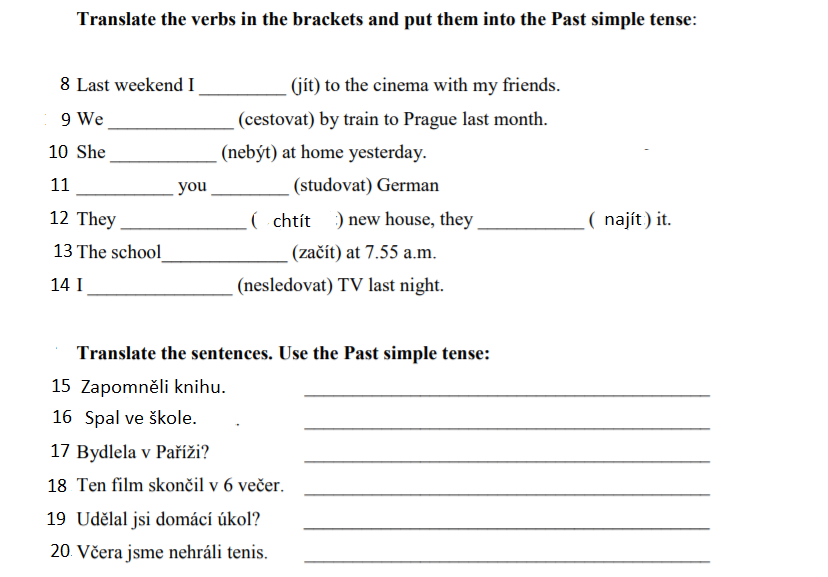 